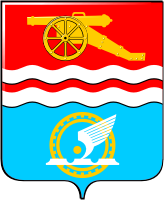 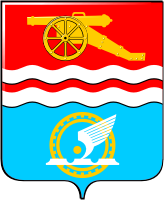 Свердловская областьг. Каменск-УральскийОрган местного самоуправления«Комитет по управлению имуществом города Каменска-Уральского»ПРИКАЗот 16.02.2017 г. № 111Об утверждении Порядка принятия решений о признании безнадежной к взысканию задолженности по платежам в бюджет муниципального образования город Каменск-УральскийВ соответствии со статьей 47.2 Бюджетного кодекса Российской Федерации, постановлением Правительства Российской Федерации от 06.05.2016 № 393 «Об общих требованиях к порядку принятия решений о признании безнадежной к взысканию задолженности по платежам в бюджеты бюджетной системы Российской Федерации», руководствуясь Положением «Об управлении и распоряжении собственностью муниципального образования город Каменск-Уральский», утвержденным решением Городской Думы города Каменска-Уральского от 11.08.2010 г. № 238, орган местного самоуправления «Комитет по управлению имуществом города Каменска-Уральского»ПРИКАЗЫВАЕТ:1. Утвердить Порядок принятия решений о признании безнадежной к взысканию задолженности по платежам в бюджет муниципального образования город Каменск-Уральский (прилагается).2. Признать утратившими силу приказы органа местного самоуправления «Комитет по управлению имуществом города Каменска-Уральского»:1) от 30.06.2016 г. № 192 «Об утверждении порядка принятия решений о признании безнадежной к взысканию задолженности по платежам в бюджет муниципального образования город Каменск-Уральский»;2) от 21.10.2016 г. № 363 «О внесении изменений в приказ органа местного самоуправления «Комитет по управлению имуществом города Каменска-Уральского» от 30.06.2016 № 192 «Об утверждении порядка принятия решений о признании безнадежной к взысканию задолженности по платежам в бюджет муниципального образования город Каменск-Уральский».3. Опубликовать настоящий приказ в газете «Каменский рабочий» и разместить на официальном сайте органа местного самоуправления «Комитет по управлению имуществом города Каменска-Уральского».4. Контроль за исполнением настоящего приказа оставляю за собой.Председатель Комитета                                                                           Ю.В. ЯзовскихПриложение № 1 к приказуУТВЕРЖДЕН приказом органа местного самоуправления «Комитет по управлению имуществом города Каменска-Уральского»от 16.02.2017 г. № 111 «Об утверждении Порядка принятия решений о признании безнадежной к взысканию задолженности по платежам в бюджет муниципального образования город Каменск-Уральский»ПОРЯДОКПРИНЯТИЯ РЕШЕНИЙ О ПРИЗНАНИИ БЕЗНАДЕЖНОЙ К ВЗЫСКАНИЮ ЗАДОЛЖЕННОСТИ ПО ПЛАТЕЖАМ В БЮДЖЕТ МУНИЦИПАЛЬНОГО ОБРАЗОВАНИЯ ГОРОД КАМЕНСК-УРАЛЬСКИЙ1. Настоящий Порядок определяет основания и процедуру признания безнадежной к взысканию, а также порядок списания задолженности по платежам в бюджет муниципального образования город Каменск-Уральский, главным администратором которых является орган местного самоуправления «Комитет по управлению имуществом города Каменска-Уральского» (далее - Комитет).2. Для целей настоящего Порядка под задолженностью понимается недоимка по неналоговым доходам, подлежащая зачислению в бюджет муниципального образования город Каменск-Уральский, а также пени и штрафы за просрочку указанных платежей (далее - задолженность).Действие настоящего Порядка не распространяется на задолженность перед бюджетом муниципального образования город Каменск-Уральский по бюджетным средствам, предоставленным на возвратной основе, процентам за пользование ими, пеням и штрафам, а также неналоговым доходам, подлежащим распределению между бюджетами бюджетной системы по установленным бюджетным законодательством Российской Федерации нормативам.3. Платежи в бюджет, не уплаченные в установленный срок (задолженность по платежам в бюджет), признаются безнадежными к взысканию в случае:1) смерти физического лица - плательщика платежей в бюджет или объявления его умершим в порядке, установленном гражданским процессуальным законодательством Российской Федерации;2) признания банкротом индивидуального предпринимателя - плательщика платежей в бюджет в соответствии с Федеральным законом от 26 октября 2002 года № 127-ФЗ «О несостоятельности (банкротстве)» в части задолженности по платежам в бюджет, не погашенным по причине недостаточности имущества должника;3) ликвидации организации - плательщика платежей в бюджет в части задолженности по платежам в бюджет, не погашенным по причине недостаточности имущества организации и (или) невозможности их погашения учредителями (участниками) указанной организации в пределах и порядке, которые установлены законодательством Российской Федерации;4) принятия судом акта, в соответствии с которым администратор доходов бюджета утрачивает возможность взыскания задолженности по платежам в бюджет в связи с истечением установленного срока ее взыскания (срока исковой давности), в том числе вынесения судом определения об отказе в восстановлении пропущенного срока подачи заявления в суд о взыскании задолженности по платежам в бюджет;5) вынесения судебным приставом-исполнителем постановления об окончании исполнительного производства и о возвращении взыскателю исполнительного документа по основаниям, предусмотренным пунктами 3 и 4 части 1 статьи 46 Федерального закона от 2 октября 2007 года № 229-ФЗ «Об исполнительном производстве», если с даты образования задолженности по платежам в бюджет прошло более пяти лет, в следующих случаях:размер задолженности не превышает размера требований к должнику, установленного законодательством Российской Федерации о несостоятельности (банкротстве) для возбуждения производства по делу о банкротстве;судом возвращено заявление о признании плательщика платежей в бюджет банкротом или прекращено производство по делу о банкротстве в связи с отсутствием средств, достаточных для возмещения судебных расходов на проведение процедур, применяемых в деле о банкротстве.4. В целях подготовки решений о признании безнадежной к взысканию задолженности Комитетом создается комиссия по принятию решений о признании безнадежной к взысканию задолженности по платежам в бюджет муниципального образования город Каменск-Уральский (далее - Комиссия).5. Комиссия состоит из председателя, которым является заместитель председателя Комитета, и членов Комиссии. В состав Комиссии включаются муниципальные служащие, замещающие должности муниципальной службы в Комитете, Администрации города Каменска-Уральского, Финансово-бюджетном управлении города Каменска-Уральского. Также в состав Комиссии могут быть включены (по согласованию) депутаты Городской Думы города Каменска-Уральского. Персональный состав Комиссии утверждается приказом Комитета.6. К заявлению в Комиссию прилагаются следующие документы, подтверждающие наличие оснований для признания безнадежной к взысканию и списания задолженности:1) выписка из отчетности администратора доходов об учитываемых суммах задолженности;2) справка администратора доходов о принятых мерах по обеспечению взыскания задолженности;3) документы, подтверждающие случаи признания безнадежной к взысканию задолженности, в том числе:- документ, свидетельствующий о смерти физического лица - плательщика платежей в бюджет или подтверждающий факт объявления его умершим (копия свидетельства (справки) о смерти физического лица, выданная соответствующим органом и заверенная в установленном законом порядке или копия судебного решения об объявлении физического лица умершим);- документ, содержащий сведения из Единого государственного реестра индивидуальных предпринимателей о прекращении деятельности вследствие признания банкротом индивидуального предпринимателя - плательщика платежей в бюджет, либо из Единого государственного реестра юридических лиц о прекращении деятельности в связи с ликвидацией организации - плательщика платежей в бюджет;- судебный акт, в соответствии с которым утрачивается возможность взыскания задолженности по платежам в бюджет в связи с истечением установленного срока ее взыскания (срока исковой давности), в том числе определение суда об отказе в восстановлении пропущенного срока подачи в суд заявления о взыскании задолженности по платежам в бюджет (копия определения Арбитражного суда о завершении конкурсного производства, заверенная гербовой печатью соответствующего Арбитражного суда);- постановление судебного пристава-исполнителя об окончании исполнительного производства при возврате взыскателю исполнительного документа по основаниям, предусмотренным пунктами 3 и 4 части 1 статьи 46 Федерального закона от 02.10.2007 № 229-ФЗ «Об исполнительном производстве».7. Заседания Комиссии проводятся не позднее 30 рабочих дней со дня поступления заявления с приложением необходимых документов.Комиссия рассматривает заявление и прилагаемые к нему документы и принимает одно из следующих решений:- о признании безнадежной к взысканию задолженности;- об отказе в признании безнадежной к взысканию задолженности.Заседание Комиссии считается правомочным, если на нем присутствует не менее половины от общего числа членов Комиссии.Решение Комиссии считается принятым, если за него проголосовало путем открытого голосования большинство членов Комиссии.8. Результаты работы Комиссии отражаются в протоколе, который подписывается присутствовавшими на заседании членами Комиссии.9. На основании решения Комиссии, указанного в абзаце третьем пункта 8 настоящего Порядка, руководитель администратора доходов в течение пяти рабочих дней со дня принятия Комиссией соответствующего решения утверждает решение Комиссии о признании безнадежной к взысканию и списанию задолженности по платежам в бюджет муниципального образования город Каменск-Уральский.10. В случае принятия Комиссией решения, указанного в абзаце четвертом пункта 8 настоящего Порядка, копия протокола заседания Комиссии, в течение пяти рабочих дней со дня вынесения соответствующего решения, направляется заявителю для продолжения работы по взысканию соответствующих неналоговых доходов, подлежащих зачислению в бюджет муниципального образования город Каменск-Уральский.11. Решение о признании безнадежной к взысканию задолженности оформляется актом в 2 экземплярах, содержащим следующую информацию:1) полное наименование организации (фамилия, имя, отчество физического лица);2) идентификационный номер налогоплательщика, основной государственный регистрационный номер, код причины постановки на учет налогоплательщика организации (идентификационный номер налогоплательщика физического лица);3) сведения о платеже, по которому возникла задолженность;4) код классификации доходов бюджетов Российской Федерации, по которому учитывается задолженность по платежам в бюджет муниципального образования город Каменск-Уральский, его наименование;5) сумма задолженности по платежам в бюджет муниципального образования город Каменск-Уральский;6) сумма задолженности по пеням и штрафам по соответствующим платежам в бюджет муниципального образования город Каменск-Уральский;7) дата принятия решения о признании безнадежной к взысканию задолженности по платежам в бюджет муниципального образования город Каменск-Уральский;8) подписи членов комиссии.Оформленный Комиссией акт о признании безнадежной к взысканию задолженности по платежам в бюджет муниципального образования город Каменск-Уральский утверждается руководителем администратора доходов бюджета в течение 10 рабочих дней со дня принятия Комиссией соответствующего решения.